Nicolash Silva Almeida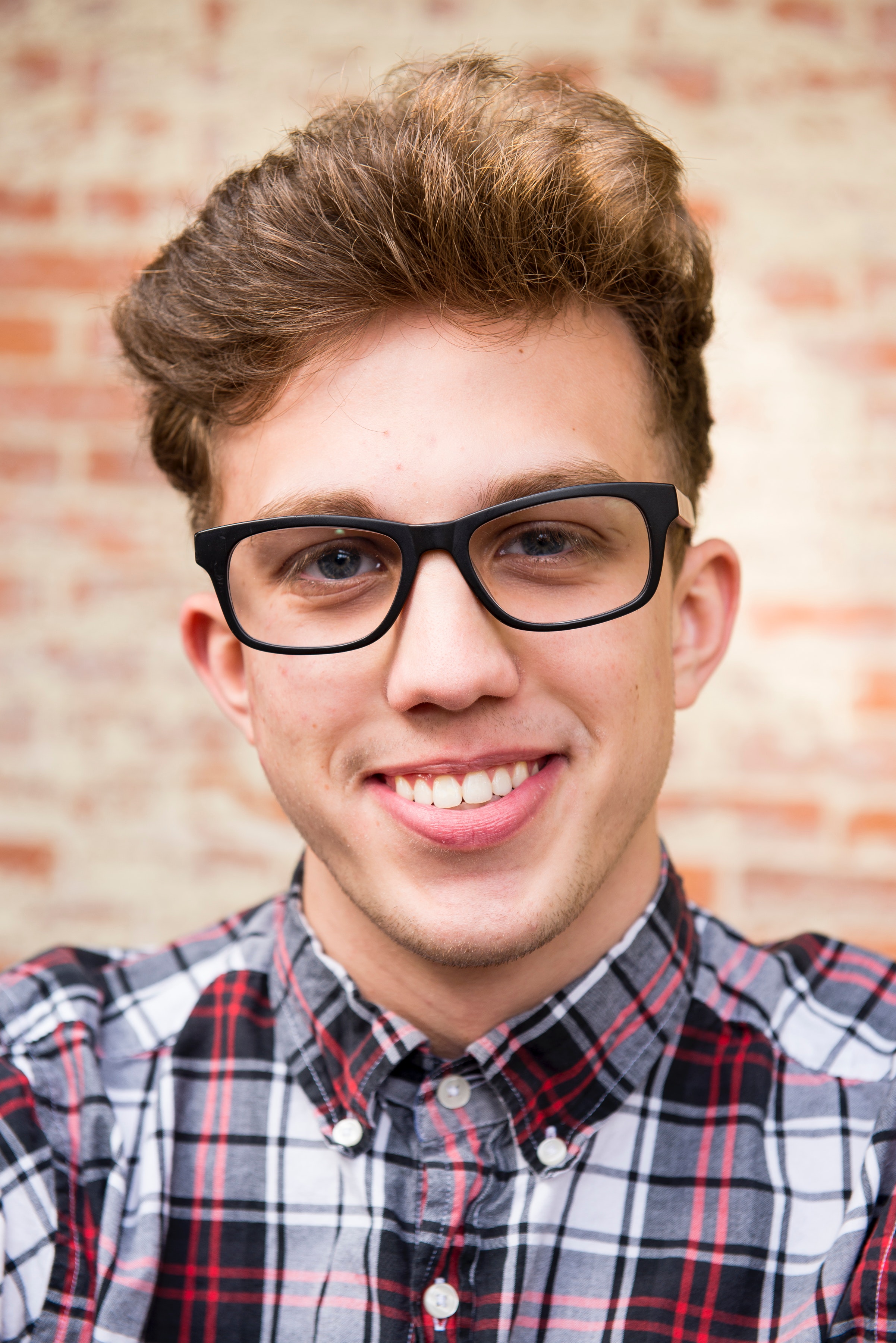 Linha de Endereço 1 Linha de Endereço 2 Cidade, Código Postal  *  (212)256-1414  * modelos-curriculo.com                           Perfil PROFISSIONALAssistente Administrativo com mais de 6 anos de experiência no preparo de apresentações impecáveis, preparando relatórios de facilidade e mantendo máxima confidencialidadeAdepto de coordenação e comunicação interdepartamentalPossui conhecimento abrangente de Microsoft Word, Excel, e OutlookApurados procedimentos de arquivamento e relatório de empresa, economizando $3000 anualmenteEXPERIÊNCIA PROFISSIONAL3M INC., CIDADE DE NOVA YORK, NYAssistente Administrativo, Abr 2006 – presenteLê e analisa memorandos, propostas e relatórios para determinar sua importância e planejar suas distribuiçõesConduz pesquisa, compila dados, e prepara papéis para consideração e apresentação de executivos, comitês e conselhos administrativos.Coordena e dirige serviços de escritório como registros, finanças departamentais, preparo de orçamento, questões pessoais e gestão interna, para ajudar os executivos.Prepara faturas, relatórios, memorandos, cartas, balanços financeiros e outros documentos, usando processamento de palavras, planilhas, base de dados, ou software de apresentação.DEPARTAMENTO DE SERVIÇOS SOCIAIS DA FLÓRIDA, ORLANDO,FLConselheiro de Reabilitação, Ago 2004-Mai 2006Conferir com clientes para discutir suas opções e metas para que os programas de reabilitação e os planos para acessar os serviços necessários possam ser desenvolvidosPreparar e manter registros e arquivos de casos, incluindo documentação como dados pessoais e elegibilidade de clientesInformação, serviços prestados com fontes de referência comunitárias, como escolas e grupos comunitários.FORMAÇÃOUNIVERSIDADE DO ESTADO DA FLÓRIDA, ORLANDO, FLBacharelado de Arte em Inglês, Maio de 2004GPA: 3.3/4.0Publicado no editorial do jornal da escolaEstágio de verão no New York TimesHABILIDADES ADICIONAISProficiente em Microsoft Office e Adobe Illustrator CCBengalês e InglêsCertificado em Design Gráfico e Primeiros SocorrosVoluntário no SopãoPRÊMIOS E HONRARIASFuncionário do Mês por 3 meses consecutivos na H&MGanhou o Prêmio "Writer's Digest" de 2002.Recebeu um prêmio de viagem para funcionário devido a "Excelente Performance" por 2 anos em sequência na 3M Inc.